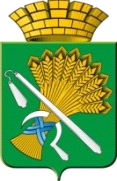 АДМИНИСТРАЦИЯ КАМЫШЛОВСКОГО ГОРОДСКОГО ОКРУГАП О С Т А Н О В Л Е Н И Еот 26.04.2021 N 298О порядке организации торгового обслуживания населения в праздничный день 9 Мая на территории Камышловского городского округа в 2021 годуВ соответствии с постановлением Правительства Свердловской области от 30.05.2003г. № 333-ПП «О мерах по обеспечению общественного порядка и безопасности при проведении на территории Свердловской области мероприятий с массовым пребыванием людей» ("Собрание законодательства Свердловской области", 16.06.2003, N 5, ст. 467), в целях подготовки объектов торговли и общественного питания к работе в праздничный день 9 мая 2021 года, создания необходимых условий для своевременного и качественного обеспечения населения Камышловского городского округа услугами торговли и общественного питания, снижения риска возникновения пищевых отравлений, а также во избежание нарушений правопорядка и обеспечения общественной безопасности в период проведения городских праздничных мероприятий с участием большого количества жителей города, в соответствии со статьей 5-1 Закона Свердловской области от 29 октября 2013 № 103-ОЗ «О регулировании отдельных отношений в сфере розничной продажи алкогольной продукции и ограничения ее потребления на территории Свердловской области» ("Областная газета", N 496-498, 01.11.2013), в соответствии с постановлением  администрации Камышловского городского округа от 09.04.2021 № 243 «О подготовке и проведении в Камышловском городском округе мероприятий, посвященных празднованию 76-й годовщины Победы в Великой Отечественной войне 1941-1945 годов», в соответствии с обращением межмуниципального отдела Министерства внутренних дел Российской Федерации «Камышловский» администрация Камышловского городского округаПОСТАНОВЛЯЕТ:1. Организовать торговое обслуживание населения в праздничный день 9 Мая 2021 года.2. Утвердить границы общегородского мероприятия, посвященного празднованию 9 Мая 2021 года в городе Камышлове: границы Камышловского городского округа согласно градостроительного плана.3. Определить время проведения общегородского мероприятия, посвященного празднованию 9 Мая 2021 года в городе Камышлове с 10.00 часов до 22.30 часов.4. Руководителям хозяйствующих субъектов в сфере потребительского рынка Камышловского городского округа приостановить 9 Мая 2021 года с 8-00 часов до 23-00 часов продажу алкогольной продукции, в том числе и пива с содержанием этилового спирта более 0 процентов, независимо от упаковки во всех объектах розничной торговой сети на территории Камышловского городского округа;5. Отделу экономики администрации Камышловского городского округа (Акимова Н.В.) обеспечить организацию торгового обслуживания населения в праздничный день 9 Мая 2021 года по ул.К.Маркса.6. Субъектам потребительского рынка, осуществляющим выездную торговлю из палаток 9 мая 2021 года:6.1. Определить местом проведения торговли: улицу К.Маркса.6.2. Определить режим выездной торговли 9 Мая 2021 года с 10-00 часов до 16-00 часов.6.3. Организовать места торговли в соответствии с установленными требованиями (постановление Правительства Российской Федерации от 31.12.2020г. № 2463, Указ Губернатора Свердловской области от 18.03.2020 года №100).6.4. Согласовать с Территориальным отделом Управления  Федеральной службы по надзору в сфере защиты прав потребителей и благополучия человека по Свердловской области в Талицком, Байкаловском, Тугулымском районах, городе Камышлов, Камышловском районе и Пышминском районе  ассортиментный перечень продукции, разрешенный к реализации при выездной торговле.7. Рекомендовать руководителям хозяйствующих субъектов в сфере потребительского рынка Камышловского городского округа:7.1. привести территорию, прилегающую к объектам торговли и общественного питания в надлежащий порядок, очистить от накопившегося мусора, провести благоустройство;7.2. оформить фасады и торговые залы в объектах торговли, общественного питания вывесками, плакатами, шарами и другими атрибутами с использованием тематики, посвященной празднованию Дня Победы к 9 Мая 2021 года;8. Рекомендовать межмуниципальному отделу Министерства внутренних дел Российской Федерации «Камышловский» (Кириллов А.А.) обеспечить контроль за недопущением розничной торговли и распитием алкогольной и спиртосодержащей продукции в день проведения массовых мероприятий в Камышловском городском округе.9.Отменить постановление администрации Камышловского городского от 09.04.2021 года № 268 «О порядке организации торгового обслуживания  населения в праздничные дни 1 и 9 Мая на территории Камышловского городского округа в 2021 году».10. Данное постановление опубликовать в газете «Камышловские известия» и на официальном сайте Камышловского городского округа.11. Контроль за выполнением настоящего постановления возложить на заместителя главы администрации Камышловского городского округа Власову Е.Н.ГлаваКамышловского городского округа                                                 А.В. Половников